Antrag auf Zulassung zur Abschlussprüfung 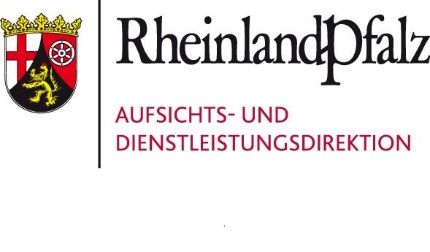 gem. § 45 Abs. 2 Berufsbildungsgesetz (BBiG)Aufsichts- und DienstleistungsdirektionZuständige Stelle für BerufsbildungWilly-Brandt-Platz 354290 Trier					per E-Mail an: Berufsbildung@add.rlp.deIch erkläre, dass ich mich weder bei einer anderen zuständigen Stelle zu einer vergleichbaren Prüfung angemeldet habe, noch vor der Entscheidung über die Zulassung anmelden werde. Ich erkläre, dass alle Angaben in diesem Antrag vollständig und richtig sind. Ich habe den datenschutzrechtlichen Hinweis zur Kenntnis genommen.   Sonstige Schulen:        Weitere berufsqualifizierende Abschlüsse:       tabellarischer Lebenslauf  Tätigkeitsbescheinigung des derzeitigen Arbeitgebers Kopie von Zeugnissen über weitere Qualifikationen (Gesellenbrief, Meisterzeugnis etc.)       ________________Ausbildungsberuf (Fachrichtung)Prüfungstermin Sommer               Winter      Angaben zum PrüflingAngaben zum PrüflingAngaben zum PrüflingAngaben zum PrüflingAngaben zum PrüflingGeschlecht: männlich weiblich diversName, Vorname:Geburtsdatum undGeburtsort:private Anschrift: private Anschrift: Telefon/Mobil:Emailadresse:ArbeitgeberArbeitgeberNameAnschrift: Anschrift: AnsprechpartnerTelefon/Mobil:Emailadresse:Erklärung des Prüfungsbewerbers/der Prüfungsbewerberin:  Ort, DatumUnterschrift Prüfungsbewerber/inAngaben zur Schulbildung (zutreffendes bitte ankreuzen) Förderschulebis       Klasse Hauptschule bis       Klasse Realschulebis       Klasse Gymnasiumbis       Klasse mit Abschluss mit Abschluss mit Abschluss mit Abschluss ohne Abschluss ohne Abschluss ohne Abschluss ohne AbschlussAngaben zur Ausbildung und Berufspraxiserster Ausbildungsberufweiterer Ausbildungsberufweiterer Ausbildungsberuf mit Abschluss mit Abschluss mit Abschluss ohne Abschluss ohne Abschluss ohne AbschlussDem Antrag sind folgende Unterlagen beizufügen:Ich möchte die Abschlussprüfung in folgendem Bundesland ablegen:Datenschutzrechtlicher Hinweis Die von Ihnen angegebenen personenbezogenen Daten werden zu Zwecken der Abwicklung und Durchführung der Prüfung verarbeitet und an den zuständigen Prüfungsausschuss weitergeleitet.Die ausführlichen datenschutzrechtlichen Informationspflichten nach Art. 13 Datenschutzgrundverordnung (DS-GVO) finden Sie unter dem Link: https://add.rlp.de/de/ueber-uns/datenschutz/